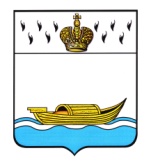           АДМИНИСТРАЦИЯ    Вышневолоцкого городского округа      Распоряжениеот 25.12.2020                                                                                              № 2060-рг. Вышний ВолочекО персональном составеМолодежного советапри Администрации Вышневолоцкогогородского округаВ соответствии с Уставом муниципального образования Вышневолоцкий городской округ Тверской области, постановлением Администрации Вышневолоцкого городского округа от 16.09.2020 № 326 «Об утверждении Положения о Молодежном совете при Администрации Вышневолоцкий городской округ»:Утвердить состав Молодежного совета при Администрации Вышневолоцкого городского округа(прилагается):Контроль за исполнением настоящего распоряжения возложить на руководителя Управления культуры, молодежи и туризма администрации Вышневолоцкого городского округа Арефьеву И.В..Настоящее распоряжение вступает в силу со дня его подписания и подлежит размещению на сайте муниципального образования Вышневолоцкий городской округ Тверской области в информационно-телекоммуникационной сети «Интернет».Глава Вышневолоцкого городского округа 	                               Н.П. РощинаСостав Молодёжного Советапри Администрации Вышневолоцкого городского округаГлава Вышневолоцкого городского округа                                          Н.П. РощинаПриложениек распоряжению Администрации Вышневолоцкого городского округаот 25.12.2020 № 2060-р- Алексеев Глебучащийся МБОУ «Гимназия №2»;- Алексеева Каринаучащаяся МБОУ СОШ №5;- Анисимова Марияучащаяся МБУ «КСОШ им. С.Ф. Ушакова»;- Андреева Викторияучащаяся МБОУ СОШ №12;- Афанасьева Еленаюрист ООО УК «ЖРС»;- Жилкина Ванессаучащаяся МБОУ СОШ №12;- Зеленцов Всеволодстудент ГБПОУ «Вышневолоцкий колледж»;- Третьякова Вероникаучащаяся МБОУ «Лицей №15»;- Князева Кираучащаяся МОБУ «Академическая СОШ»;- Коваленко Викторияучащаяся МОБУ «Солнечная СОШ»;- Крылова Анастасияучащийся МБОУ СОШ №10;- Кудряшова Марияучащаяся МБОУ СОШ №7;- Маклакова Юлияучащаяся МБОУ СОШ №3;- Абрамова Марияучащаяся МОБУ «Холохоленская СОШ»;- Морозова Иринаучащаяся МБОУ СОШ №6;- Муравьев Леонидстудент ГБПОУ «Вышневолоцкий колледж»;- Воронова Ксенияучащаяся МОБУ «Горняцкая СОШ»;- Полубелов Валерийстудент Вышневолоцкого медицинского колледжа;- Третьякова Вероникаучащаяся МБОУ «Лицей №15»;- Виноградова Алинаучащаяся МБОУ СОШ №13;- Сиротина Дарьяучащаяся МБОУ СОШ №5;- Смирнова Анастасияучащаяся МБОУ СОШ №6;- Сулейманова Аделинаучащаяся МБОУ СОШ №3;- Филимонова Дианаучащаяся МБОУ СОШ №7;- Кубрина Кристинаучащаяся МБОУ «Дятловская СОШ»;- Жаркова Ульянаучащаяся МБОУ «Есеновичская СОШ»;- Щепелева Дарьяучащаяся МБОУ «Зеленогорская СОШ»;- Морозова Анастасияучащаяся МБОУ СОШ №19;- Пешкова Алинаучащаяся МОБУ «Терелесовская СОШ»;- Взводнова Дарьястудентка ГБПОУ «Вышневолоцкий колледж»;